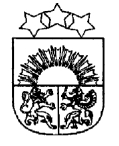 LATVIJAS  REPUBLIKA  KRĀSLAVAS  NOVADSKRĀSLAVAS  NOVADA  DOMEReģ. Nr. 90001267487Rīgas iela 51, Krāslava, Krāslavas nov., LV-5601. Tālrunis +371 65624383, fakss +371 65681772e-pasts: dome@kraslava.lvKrāslavāĀRKĀRTAS SĒDES PROTOKOLS2019.gada 7.maijā									Nr.6Sēde sasaukta  Krāslavas novada domē,                        Rīgas ielā 51, Krāslavā, plkst.1400Sēdi atklāj plkst.1400Sēdi vada – novada domes priekšsēdētājs Gunārs UpenieksSēdi protokolē – lietvede Ārija LeonovičaPiedalāsDeputāti: Valentīna Bārtule, Vera Bīriņa, Jāzeps Dobkevičs, Aleksandrs Jevtušoks, Raimonds Kalvišs, Viktorija Lene, Antons Ļaksa, Viktors Moisejs, Aleksandrs Savickis, Gunārs Svarinskis, Jānis Tukāns, Gunārs Upenieks, Janīna Vanaga, Ēriks Zaikovskis,  Dmitrijs ZalbovičsPašvaldības administrācijas darbinieki:I.Hmeļņicka, izpilddirektora vietniece finanšu un budžeta jautājumos;V.Aišpurs, administratīvās nodaļas vadītājs;I.Tārauds, juriskonsults;I.Dzalbe, attīstības nodaļas vadītāja;V.Grizāns, datortīklu administrators;R.Vekšina, BJC direktoreDarba kārtība:Par pašvaldības dalību un līdzfinansējumu projektosPar pašvaldības atbalstu un līdzfinansējumu projektiemPar daļas no zemesgabala Skolas ielā 1, Indrā, nodošanu patapinājumāPar daļas no zemesgabala N.Rancāna ielā 4, Krāslavā, nodošanu patapinājumāPar finansējuma piešķiršanu Krāslavas BJC tautas deju kolektīvamPar ārvalstu komandējumu        Par atļauju slēgt apakšnomas līgumu 1.§Par pašvaldības dalību un līdzfinansējumu projektos1.1.Par projekta “Stacionārās tirdzniecības vietas izveidošana vietējās produkcijas realizācijai Krāslavas novada Indras ciemā” īstenošanu un līdzfinansējuma nodrošināšanuZiņo: G.Upenieks, I.Dzalbe (attīstības nodaļas vadītāja)Vārdiskais balsojums:par –  V.Bārtule, V.Bīriņa, J.Dobkevičs, A.Jevtušoks, R.Kalvišs, V.Lene,  A.Ļaksa, V.Moisejs,             A.Savickis, G.Svarinskis, J.Tukāns, G.Upenieks, J.Vanaga, Ē.Zaikovskis, D.Zalbovičspret - navatturas – navAtklāti balsojot, par – 15, pret – nav, atturas – nav, Krāslavas novada dome nolemj:1. Apstiprināt Krāslavas novada pašvaldības dalību biedrības “Krāslavas rajona partnerība” projektu konkursa aktivitātēs „Vietējās ekonomikas stiprināšanas iniciatīvas” un “Vietas potenciāla attīstības iniciatīvas” ar projektu “Stacionārās tirdzniecības vietas izveidošana vietējās produkcijas realizācijai Krāslavas novada Indras ciemā” ar kopējo budžetu 18 058,46 EUR un projekta attiecināmo izmaksu budžetu 18 058,46 EUR. 2. Nodrošināt pašvaldības līdzfinansējumu projektā “Stacionārās tirdzniecības vietas izveidošana vietējās produkcijas realizācijai Krāslavas novada Indras ciemā” plānoto aktivitāšu īstenošanai 5 417,54 EUR (30%) apmērā no projekta attiecināmajām izmaksām 18 058,46 EUR un nodrošināt projekta priekšfinansējumu 18 058,46 EUR apmērā. 3. Projekta apstiprināšanas gadījumā nodrošināt pašvaldības finansējumu no Krāslavas novada pašvaldības 2019. gada budžeta.Lēmuma projekta iesniedzējs:Plānošanas un infrastruktūras attīstības komitejaLēmuma projektu sagatavotājs: Projektu speciāliste: A.Dzalbe1.2.Par projekta “Velomaršruta izveide un labiekārtošana Latvijas-Baltkrievijas pierobežā” īstenošanu un līdzfinansējuma nodrošināšanuZiņo: G.Upenieks, I.Dzalbe (attīstības nodaļas vadītāja)Vārdiskais balsojums:par –  V.Bārtule, V.Bīriņa, J.Dobkevičs, A.Jevtušoks, R.Kalvišs, V.Lene,  A.Ļaksa, V.Moisejs,             A.Savickis, G.Svarinskis, J.Tukāns, G.Upenieks, J.Vanaga, Ē.Zaikovskis, D.Zalbovičspret - navatturas – navAtklāti balsojot, par – 15, pret – nav, atturas – nav, Krāslavas novada dome nolemj:Apstiprināt Krāslavas novada pašvaldības dalību biedrības “Krāslavas rajona partnerība” projektu konkursa aktivitātē “Vietas potenciāla attīstības iniciatīvas” ar projektu “Velomaršruta izveide un labiekārtošana Latvijas-Baltkrievijas pierobežā” ar kopējo budžetu 23413,69 EUR un projekta attiecināmo izmaksu budžetu 23413,69 EUR. Nodrošināt pašvaldības līdzfinansējumu projektā “Velomaršruta izveide un labiekārtošana Latvijas-Baltkrievijas pierobežā” plānoto aktivitāšu īstenošanai 2341,37 EUR (10%) apmērā no projekta attiecināmajām izmaksām 23413,69 EUR un nodrošināt projekta priekšfinansējumu 19199,23 EUR apmērā. Projekta apstiprināšanas gadījumā nodrošināt pašvaldības finansējumu no Krāslavas novada pašvaldības 2019. gada budžeta.Lēmuma projekta iesniedzējs:Plānošanas un infrastruktūras attīstības komitejaLēmuma projektu sagatavotājs: Krāslavas novada TIC speciāliste: E.Lukša1.3.Par projekta “Sociālo pakalpojumu piedāvājuma attīstība Krāslavas novadā, nodrošinot specializētā transporta pakalpojumus personām ar apgrūtinātu pārvietošanos” īstenošanu un līdzfinansējuma nodrošināšanuZiņo: G.Upenieks, I.Dzalbe (attīstības nodaļas vadītāja)Vārdiskais balsojums:par –  V.Bārtule, V.Bīriņa, J.Dobkevičs, A.Jevtušoks, R.Kalvišs, V.Lene,  A.Ļaksa, V.Moisejs,             A.Savickis, G.Svarinskis, J.Tukāns, G.Upenieks, J.Vanaga, Ē.Zaikovskis, D.Zalbovičspret - navatturas – navAtklāti balsojot, par – 15, pret – nav, atturas – nav, Krāslavas novada dome nolemj:1. Apstiprināt Krāslavas novada pašvaldības dalību biedrības “Krāslavas rajona partnerība” projektu konkursa aktivitātē “Vietas potenciāla attīstības iniciatīvas” ar projektu “Sociālo pakalpojumu piedāvājuma attīstība Krāslavas novadā, nodrošinot specializētā transporta pakalpojumus personām ar apgrūtinātu pārvietošanos” ar kopējo budžetu 50215,00 EUR un projekta attiecināmo izmaksu budžetu 50000,00 EUR. 2. Nodrošināt pašvaldības līdzfinansējumu projektā “Sociālo pakalpojumu piedāvājuma attīstība Krāslavas novadā, nodrošinot specializētā transporta pakalpojumus personām ar apgrūtinātu pārvietošanos” plānoto aktivitāšu īstenošanai 5000 EUR (10%) apmērā no projekta attiecināmajām izmaksām un neattiecināmās izmaksas 215,00 EUR apmērā, kā arī nodrošināt projekta priekšfinansējumu attiecināmajām izmaksām 45000 EUR apmērā.3. Projekta apstiprināšanas gadījumā nodrošināt pašvaldības līdzfinansējumu un priekšfinansējumu no Krāslavas novada pašvaldības 2019. gada budžeta, izmaksu sadalījumu precizējot pēc iepirkuma veikšanas.Lēmuma projekta iesniedzējs:Plānošanas un infrastruktūras attīstības komitejaLēmuma projektu sagatavotājs: Attīstības nodaļas vadītāja I.Dzalbe2.§Par pašvaldības atbalstu un līdzfinansējumu projektiem2.1.Par pašvaldības atbalstu un līdzfinansējumu projektam “Āra trenažieri sportisko aktivitāšu dažādošanai Indras pagastā”Ziņo: G.UpenieksDebatēs piedalās: R.KalvišsVārdiskais balsojums:par –  V.Bārtule, V.Bīriņa, J.Dobkevičs, A.Jevtušoks, R.Kalvišs, V.Lene,  A.Ļaksa, V.Moisejs,             A.Savickis, G.Svarinskis, J.Tukāns, G.Upenieks, J.Vanaga, Ē.Zaikovskis, D.Zalbovičspret - navatturas – navAtklāti balsojot, par – 15, pret – nav, atturas – nav, Krāslavas novada dome nolemj:1. Atbalstīt biedrības “SKOLA AR NĀKOTNI” projekta “Āra trenažieri sportisko aktivitāšu dažādošanai Indras pagastā” dalību biedrības “Krāslavas rajona partnerība” projektu konkursa aktivitātēs „Vietējās ekonomikas stiprināšanas iniciatīvas” un “Vietas potenciāla attīstības iniciatīvas” ar kopējo projekta attiecināmo izmaksu summu EUR 10 000 apmērā. 2. Nodrošināt pašvaldības līdzfinansējumu biedrības “SKOLA AR NĀKOTNI” projekta “Āra trenažieri sportisko aktivitāšu dažādošanai Indras pagastā” plānoto aktivitāšu īstenošanai EUR 1000 (10%) apmērā no projekta attiecināmajām izmaksām.Lēmuma projekta iesniedzējs un sagatavotājs: Izglītības, kultūras un sporta jautājumu komiteja2.2.Par pašvaldības atbalstu un līdzfinansējumu projektam “Sportistu garderobēm pielāgota vagoniņa iegāde sporta laukuma infrastruktūras papildināšanai”Ziņo: G.UpenieksDebatēs piedalās: G.Svarinskis, A.Jevtušoks, J.Tukāns, Ē.Zaikovskis, R.KalvišsVārdiskais balsojums:par –  V.Bārtule, V.Bīriņa, J.Dobkevičs, A.Jevtušoks, R.Kalvišs, V.Lene,  A.Ļaksa, V.Moisejs,             A.Savickis, G.Svarinskis, J.Tukāns, G.Upenieks, J.Vanaga, Ē.Zaikovskis, D.Zalbovičspret - navatturas – navAtklāti balsojot, par – 15, pret – nav, atturas – nav, Krāslavas novada dome nolemj:1. Atbalstīt biedrības “Futbola klubs “Krāslava”” projekta “Sportistu garderobēm pielāgota vagoniņa iegāde sporta laukuma infrastruktūras papildināšanai” dalību biedrības “Krāslavas rajona partnerība” projektu konkursa aktivitātēs „Vietējās ekonomikas stiprināšanas iniciatīvas” un “Vietas potenciāla attīstības iniciatīvas” ar kopējo projekta attiecināmo izmaksu summu EUR 9 617 apmērā. 2. Nodrošināt pašvaldības līdzfinansējumu biedrības “Futbola klubs “Krāslava”” projekta “Sportistu garderobēm pielāgota vagoniņa iegāde sporta laukuma infrastruktūras papildināšanai” plānoto aktivitāšu īstenošanai EUR 961,70 (10%) apmērā no projekta attiecināmajām izmaksām.Lēmuma projekta iesniedzējs un sagatavotājs: Izglītības, kultūras un sporta jautājumu komiteja2.3.Par pašvaldības atbalstu un līdzfinansējumu projektam “Kultūrvides uzlabošana Krāslavas novada un Izvaltas pagasta iedzīvotājiem”Ziņo: G.UpenieksDebatēs piedalās: J.Tukāns, V.MoisejsVārdiskais balsojums:par –  V.Bārtule, V.Bīriņa, J.Dobkevičs, A.Jevtušoks, R.Kalvišs, V.Lene,  A.Ļaksa, V.Moisejs,             A.Savickis, G.Svarinskis, J.Tukāns, G.Upenieks, J.Vanaga, Ē.Zaikovskis, D.Zalbovičspret - navatturas – navAtklāti balsojot, par – 15, pret – nav, atturas – nav, Krāslavas novada dome nolemj:1. Atbalstīt biedrības “Esi ar mums” projekta “Kultūrvides uzlabošana Krāslavas novada un Izvaltas pagasta iedzīvotājiem” dalību biedrības “Krāslavas rajona partnerība” projektu konkursa aktivitātēs „Vietējās ekonomikas stiprināšanas iniciatīvas” un “Vietas potenciāla attīstības iniciatīvas” ar kopējo projekta attiecināmo izmaksu summu EUR 2 145 apmērā. 2. Nodrošināt pašvaldības līdzfinansējumu biedrības “Esi ar mums” projekta “Kultūrvides uzlabošana Krāslavas novada un Izvaltas pagasta iedzīvotājiem” plānoto aktivitāšu īstenošanai EUR 214,50 (10%) apmērā no projekta attiecināmajām izmaksām.Lēmuma projekta iesniedzējs un sagatavotājs: Izglītības, kultūras un sporta jautājumu komiteja2.4.Par pašvaldības atbalstu un līdzfinansējuma nodrošināšanu projektam „Kultūras un latviskās vides dažādošana Izvaltas pagastā”Ziņo: G.UpenieksVārdiskais balsojums:par –  V.Bārtule, V.Bīriņa, J.Dobkevičs, A.Jevtušoks, R.Kalvišs, V.Lene,  A.Ļaksa, V.Moisejs,             A.Savickis, G.Svarinskis, J.Tukāns, G.Upenieks, J.Vanaga, Ē.Zaikovskis, D.Zalbovičspret - navatturas – navAtklāti balsojot, par – 15, pret – nav, atturas – nav, Krāslavas novada dome nolemj:Atbalstīt biedrības ”ATTĪSTĪBAI” projekta „Kultūras un latviskās vides dažādošana Izvaltas pagastā” dalību projektu konkursā  „Vietas potenciāla attīstības iniciatīvas” Sabiedriskā labuma projekta rīcībā 2.2. „Atbalsts sabiedrisko aktivitāšu dažādošanai vietējiem iedzīvotājiem”, kura kopējais projekta attiecināmo izmaksu budžets ir 8728.10 EUR.Projekta „Kultūras un latviskās vides dažādošana Izvaltas pagastā” apstiprināšanas gadījumā, nodrošināt pašvaldības līdzfinansējumu 872,81  EUR apmērā.  Lēmuma projekta iesniedzējs un sagatavotājs: Izglītības, kultūras un sporta jautājumu komiteja2.5.Par pašvaldības atbalstu un līdzfinansējuma nodrošināšanu projektam “Siltās smiltis veselībai un priekam Krāslavā”Ziņo: G.UpenieksDebatēs piedalās: V.Moisejs, A.Jevtušoks, J.Tukāns, V.Bīriņa, V.Lene, J.Vanaga, J.DobkevičsVārdiskais balsojums:par –  V.Bārtule, V.Bīriņa, J.Dobkevičs, A.Jevtušoks, R.Kalvišs, A.Ļaksa, V.Moisejs,             A.Savickis, G.Svarinskis, J.Tukāns, G.Upenieks, Ē.Zaikovskis, D.Zalbovičspret - navatturas – V.Lene,  J.VanagaAtklāti balsojot, par – 13, pret – nav, atturas – 2, Krāslavas novada dome nolemj:1. Atbalstīt biedrības “Krāslavas māmiņu klubs” projekta “Siltās smiltis veselībai un priekam Krāslavā” dalību biedrības “Krāslavas rajona partnerība” projektu konkursa aktivitātēs „Vietējās ekonomikas stiprināšanas iniciatīvas” un “Vietas potenciāla attīstības iniciatīvas” ar kopējo projekta attiecināmo izmaksu summu EUR 10 000 apmērā. 2. Nodrošināt pašvaldības līdzfinansējumu biedrības “Krāslavas māmiņu klubs” projekta “Siltās smiltis veselībai un priekam Krāslavā” plānoto aktivitāšu īstenošanai EUR 1000 (10%) apmērā no projekta attiecināmajām izmaksām.Lēmuma projekta iesniedzējs un sagatavotājs: Izglītības, kultūras un sporta jautājumu komiteja2.6.Par pašvaldības atbalstu un līdzfinansējuma nodrošināšanu projektam “Izziņa – izglītība – izklaide ģimenēm Krāslavā”Ziņo: G.UpenieksDebatēs piedalās: A.Jevtušoks, J.Tukāns, J.Dobkevičs, V.Bīriņa, R.KalvišsVārdiskais balsojums:par –  V.Bārtule, V.Bīriņa, J.Dobkevičs, A.Jevtušoks, R.Kalvišs, A.Ļaksa, V.Moisejs,             A.Savickis, G.Svarinskis, J.Tukāns, G.Upenieks, Ē.Zaikovskis, D.Zalbovičspret - navatturas – V.Lene,  J.VanagaAtklāti balsojot, par – 13, pret – nav, atturas – 2, Krāslavas novada dome nolemj:1. Atbalstīt biedrības “Krāslavas māmiņu klubs” projekta “Izziņa – izglītība – izklaide ģimenēm Krāslavā” dalību biedrības “Krāslavas rajona partnerība” projektu konkursa aktivitātēs „Vietējās ekonomikas stiprināšanas iniciatīvas” un “Vietas potenciāla attīstības iniciatīvas” ar kopējo projekta attiecināmo izmaksu summu EUR 10 000 apmērā. 2. Nodrošināt pašvaldības līdzfinansējumu biedrības “Krāslavas māmiņu klubs” projekta “Izziņa – izglītība – izklaide ģimenēm Krāslavā” plānoto aktivitāšu īstenošanai EUR 1000 (10%) apmērā no projekta attiecināmajām izmaksām.Lēmuma projekta iesniedzējs un sagatavotājs: Izglītības, kultūras un sporta jautājumu komiteja2.7.Par pašvaldības atbalstu un līdzfinansējumu projektam “Jauno inovatīvo metožu ieviešana sporta treniņu un mācību procesa pilnveidošanai Krāslavas novadā”Ziņo: G.UpenieksVārdiskais balsojums:par –  V.Bārtule, V.Bīriņa, J.Dobkevičs, A.Jevtušoks, R.Kalvišs, V.Lene,  A.Ļaksa, V.Moisejs,             A.Savickis, G.Svarinskis, J.Tukāns, G.Upenieks, J.Vanaga, Ē.Zaikovskis, D.Zalbovičspret - navatturas – navAtklāti balsojot, par – 15, pret – nav, atturas – nav, Krāslavas novada dome nolemj:Projekta apstiprināšanas gadījumā nodrošināt pašvaldības līdzfinansējumu 934.43 EUR (deviņi simti trīsdesmit četri euro, 43 centi) apmērā (10% no projekta attiecināmajiem izdevumiem) biedrības “Basketbola klubs “Krāslava”” projektam “Jauno inovatīvo metožu ieviešana sporta treniņu un mācību procesa pilnveidošanai Krāslavas novadā” biedrības “Krāslavas rajona partnerība” izsludinātajā ELFLA projektu konkursā “Atbalsts sabiedrisko aktivitāšu dažādošanai vietējiem iedzīvotājiem”.Lēmuma projekta iesniedzējs un sagatavotājs: Izglītības, kultūras un sporta jautājumu komiteja3.§Par daļas no zemesgabala Skolas ielā 1, Indrā, Indras pagastā, nodošanu patapinājumāZiņo: G.UpenieksVārdiskais balsojums:par –  V.Bārtule, V.Bīriņa, J.Dobkevičs, A.Jevtušoks, R.Kalvišs, V.Lene,  A.Ļaksa, V.Moisejs,             A.Savickis, G.Svarinskis, J.Tukāns, G.Upenieks, J.Vanaga, Ē.Zaikovskis, D.Zalbovičspret - navatturas – navAtklāti balsojot, par – 15, pret – nav, atturas – nav, Krāslavas novada dome nolemj:Pamatojoties uz likuma „Par pašvaldībām” 14.panta pirmās daļas 2.punktu, saskaņā ar Indras vidusskolas atbalsta biedrības "SKOLA AR NĀKOTNI", āra trenažieru uzstādīšanai LEADER projektu konkursa “Vietas potenciāla attīstības iniciatīvas” aktivitātē rīcības “Atbalsts sabiedrisko aktivitāšu dažādošanai vietējiem iedzīvotājiem” projekta “Āra trenažieri sportisko aktivitāšu dažādošanai Indras pagastā” un projekta apstiprināšanas gadījumā,nodot patapinājumā uz 8 (astoņiem) gadiem Indras vidusskolas atbalsta biedrībai "SKOLA AR NĀKOTNI", reģistrācijas numurs 40008227541, nekustamo īpašumu – daļu no zemes gabala ar kadastra apzīmējumu 6062-004-0809 ar platību 0,2 ha, kas atrodas Skolas ielā 1, Indrā, Indras pagastā, Krāslavas novadā (zemesgabala daļas izvietojuma shēma pielikumā).Lēmuma projekta iesniedzējs:Plānošanas un infrastruktūras attīstības komitejaLēmuma projektu sagatavotājs:Domes juriskonsults I.Tārauds4.§Par daļas no zemesgabala N. Rancāna ielā 4, Krāslavā, nodošanu patapinājumāZiņo: G.UpenieksVārdiskais balsojums:par –  V.Bārtule, V.Bīriņa, J.Dobkevičs, A.Jevtušoks, R.Kalvišs, V.Lene,  A.Ļaksa, V.Moisejs,             A.Savickis, G.Svarinskis, J.Tukāns, G.Upenieks, J.Vanaga, Ē.Zaikovskis, D.Zalbovičspret - navatturas – navAtklāti balsojot, par – 15, pret – nav, atturas – nav, Krāslavas novada dome nolemj:Pamatojoties uz likuma „Par pašvaldībām” 14.panta pirmās daļas 2.punktu, saskaņā ar biedrības “Futbola klubs “Krāslava””, sportistu garderobēm pielāgota vagoniņa izvietošanai LEADER projektu konkursa “Vietas potenciāla attīstības iniciatīvas” aktivitātē rīcības “Atbalsts sabiedrisko aktivitāšu dažādošanai vietējiem iedzīvotājiem” projektu “Sportistu garderobēm pielāgota vagoniņa iegāde sporta laukuma infrastruktūras papildināšanai” un projekta apstiprināšanas gadījumā,nodot patapinājumā uz 8 (astoņiem) gadiem biedrībai “Futbola klubs “Krāslava””, reģistrācijas numurs 50008219921, nekustamo īpašumu – daļu no zemes gabala ar kadastra apzīmējumu 6001-002-1378 ar platību 0,1 ha, kas atrodas N. Rancāna ielā 4, Krāslavā, Krāslavas novadā (zemesgabala daļas izvietojuma shēma pielikumā).Lēmuma projekta iesniedzējs:Izglītības, kultūras un sporta jautājumu komitejaLēmuma projektu sagatavotājs:Domes juriskonsults I.Tārauds5.§Par finansējuma piešķiršanu Krāslavas BJC tautas deju kolektīvamZiņo: G.Upenieks, V.Moisejs (Izglītības, kultūras un sporta jautājumu komitejas priekšsēdētājs)Debatēs piedalās: J.Dobkevičs, V.MoisejsVārdiskais balsojums:par –  V.Bārtule, V.Bīriņa, J.Dobkevičs, A.Jevtušoks, R.Kalvišs, V.Lene,  A.Ļaksa, V.Moisejs,             A.Savickis, G.Svarinskis, J.Tukāns, G.Upenieks, J.Vanaga, Ē.Zaikovskis, D.Zalbovičspret - navatturas – navAtklāti balsojot, par – 15, pret – nav, atturas – nav, Krāslavas novada dome nolemj:Piešķirt finansējumu EUR 2035 apmērā Krāslavas Bērnu un jauniešu centram tautas deju kolektīva “Pastaliņas” braucienam uz Starptautisko bērnu dziesmu un deju festivālu Polanca Wielka (Polija), 2019.gada 1.-2.jūnijā.Lēmuma projekta iesniedzējs un sagatavotājs: Izglītības, kultūras un sporta jautājumu komiteja6.§Par ārvalstu komandējumu6.1. Par L.Baškatovas – Jokstes ārvalstu komandējumuZiņo: G.UpenieksDebatēs piedalās: V.LeneVārdiskais balsojums:par –  V.Bārtule, V.Bīriņa, J.Dobkevičs, A.Jevtušoks, R.Kalvišs, V.Lene,  A.Ļaksa, V.Moisejs,             A.Savickis, G.Svarinskis, J.Tukāns, G.Upenieks, J.Vanaga, Ē.Zaikovskis, D.Zalbovičspret - navatturas – navAtklāti balsojot, par – 15, pret – nav, atturas – nav, Krāslavas novada dome nolemj:Komandēt Projekta ENI-LLB-1-016 BELLA CULTURE asistenti Lieni Baškatovu - Joksti uz Latvijas – Lietuvas – Baltkrievijas pārrobežu sadarbības programmas projekta Nr. ENI-LLB-1-016 “Kulinārā mantojuma un tradicionālo amatniecības prasmju saglabāšana un popularizēšana” ietvaros rīkoto mācību semināru MINSKĀ (Baltkrievija) no 2019.gada 13.maija līdz 2019.gada 17.maijam. Komandējuma izdevumus apmaksāt no projekta līdzekļiem.Lēmuma projekta iesniedzējs un sagatavotājs: Plānošanas un infrastruktūras attīstības komiteja6.2. Par T.Kozačukas ārvalstu komandējumuZiņo: G.UpenieksVārdiskais balsojums:par –  V.Bārtule, V.Bīriņa, J.Dobkevičs, A.Jevtušoks, R.Kalvišs, V.Lene,  A.Ļaksa, V.Moisejs,             A.Savickis, G.Svarinskis, J.Tukāns, G.Upenieks, J.Vanaga, Ē.Zaikovskis, D.Zalbovičspret - navatturas – navAtklāti balsojot, par – 15, pret – nav, atturas – nav, Krāslavas novada dome nolemj:Komandēt Krāslavas novada TIC vadītāju Tatjanu Kozačuku uz Latvijas – Lietuvas – Baltkrievijas pārrobežu sadarbības programmas projekta Nr. ENI-LLB-1-016 “Kulinārā mantojuma un tradicionālo amatniecības prasmju saglabāšana un popularizēšana” ietvaros rīkoto mācību semināru Minskā un pieredzes apmaiņas braucienu uz Minskas un Grodņas reģionu kulinārā mantojuma un ēdināšanas sektora uzņēmumiem Baltkrievijā no 2019.gada 13.maija līdz 17.maijam. Komandējuma izmaksas tiks segtas no Biedrības “Latgales kulinārā mantojuma centrs” projekta līdzekļiem.Lēmuma projekta iesniedzējs un sagatavotājs: Plānošanas un infrastruktūras attīstības komiteja7.§Par atļauju slēgt apakšnomas līgumu Ziņo: G.Upenieks, V.Lene (deputāte), I.Tārauds (juriskonsults)Debatēs piedalās: A.Jevtušoks, V.Bārtule, V.LeneVārdiskais balsojums:par –  V.Bārtule, V.Bīriņa, J.Dobkevičs, A.Jevtušoks, R.Kalvišs, V.Lene,  A.Ļaksa, V.Moisejs,             A.Savickis, G.Svarinskis, J.Tukāns, G.Upenieks, J.Vanaga, Ē.Zaikovskis, D.Zalbovičspret - navatturas – navAtklāti balsojot, par – 15, pret – nav, atturas – nav, Krāslavas novada dome nolemj:Ņemot vērā Georgija M[..], personas kods [..], saņemto 2019.gada 29.aprīļa iesniegumu ar lūgumu atļaut slēgt apakšnomas līgumu ar dēlu Jevgēniju M[..], personas kods [..], par Georgija M[..] nomas lietošanā nodoto zemi:- 6,7 ha platībā, ar kadastra numuriem 6084-004-0065, 6084-005-3012;- 60,19 ha platībā, ar kadastra numuriem 6084-004-0259, 6084-004-0296, 6084-004-0322, 6084-004-0134, 6084-004-0200, 6084-004-0372, 6084-004-3043;- 20,03 ha platībā, ar kadastra numuriem 6084-004-0160, 6084-004-0306, 6084-004-0156, 6084-005-0157;- 14 ha platībā, ar kadastra numuru 6084-004-0371;- 2,20 ha platībā, ar kadastra numuru 6084-004-3036, kurš pamatots ar to, ka Georgijs M[..] savu saimniecību (ēkas, lopus, tehniku, Lauku atbalsta dienesta projektus, kredītus) ir nodevis dēla pārziņā un dēls Jevgēnijs M[..] ir iesniedzis Lauku atbalsta dienestā projektu, kurā nedrīkst samazināt zemes platību, pamatojoties uz 2011.gada 3.janvārī noslēgto lauku apvidus zemes nomas tipveida līguma Nr.18/2011 5.2.1. apakšpunktu, 2012.gada 3.janvāra lauku apvidus zemes nomas tipveida līguma Nr.190 5.2.1. apakšpunktu,  2013.gada 21.janvāra lauku apvidus zemes nomas tipveida līgumu Nr.37 un 2018.gada 1.marta Vienošanos par lauku apvidus zemes nomas līguma pagarināšanu Nr.349, 2014.gada 19.decembra lauku apvidus zemes nomas tipveida līguma Nr.226/2014 5.2.1. apakšpunktu, 2015.gada lauku apvidus zemes nomas tipveida līguma Nr.266/2015 5.2.1. apakšpunktu un likuma “Par pašvaldībām” 14.panta otrās daļas 3.punktu: Krāslavas novada dome neiebilst apakšnomas līguma noslēgšanai starp Georgiju M[..], personas kods [..], un dēlu Jevgēniju M[..], personas kods [..]. Atļaut Georgijam M[..] noslēgt apakšnomas līgumu ar dēlu Jevgēniju M[..] par Piedrujas pagastā Krāslavas novada pašvaldībai piekritīgās zemes  vienību: 6,7 ha platībā, ar kadastra numuriem: 6084-004-0065, 6084-005-3012; 60,19 ha platībā, ar kadastra numuriem: 6084-004-0259, 6084-004-0296, 6084-004-0322, 6084-004-0134, 6084-004-0200, 6084-004-0372, 6084-004-3043; 20,03 ha platībā, ar kadastra numuriem: 6084-004-0160, 6084-004-0306, 6084-004-0156, 6084-005-0157; 14 ha platībā, ar kadastra numuru 6084-004-0371; 2,20 ha platībā, ar kadastra numuru 6084-004-3036 nomu.                          .Lēmuma projekta iesniedzējs:Domes priekšsēdētājs G.UpenieksLēmuma projekta sagatavotājs:Domes juriskonsults I.TāraudsSēdi slēdz plkst.1440Domes priekšsēdētājs		G.UpenieksDomes lietvede		Ā.Leonoviča2019.gada 8.maijā